Пародийная цветовая деталь в позднесредневековом «фарсе» «Завещание Патлена»Метелев М.С.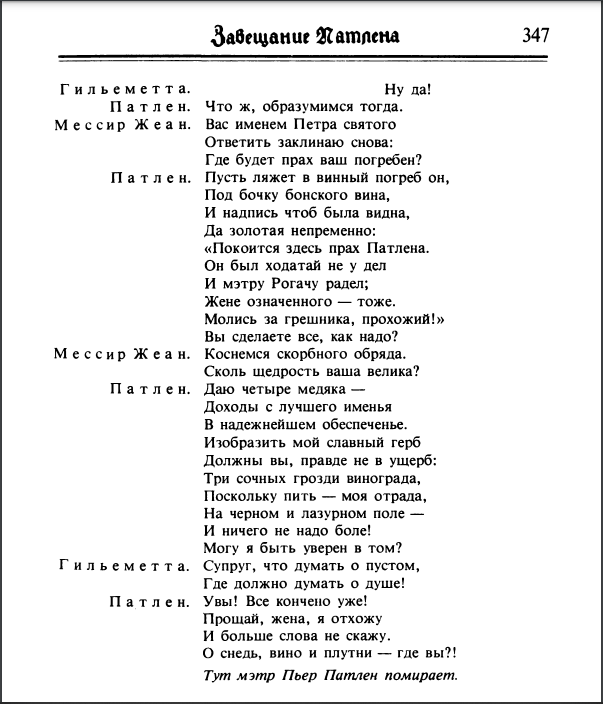 «Завещание Патлена» / пер. с фр. А. Косс. // Средневековые французские фарсы. Под ред. А.Д. Михайлова. – М.: «Искусство», 1981 г.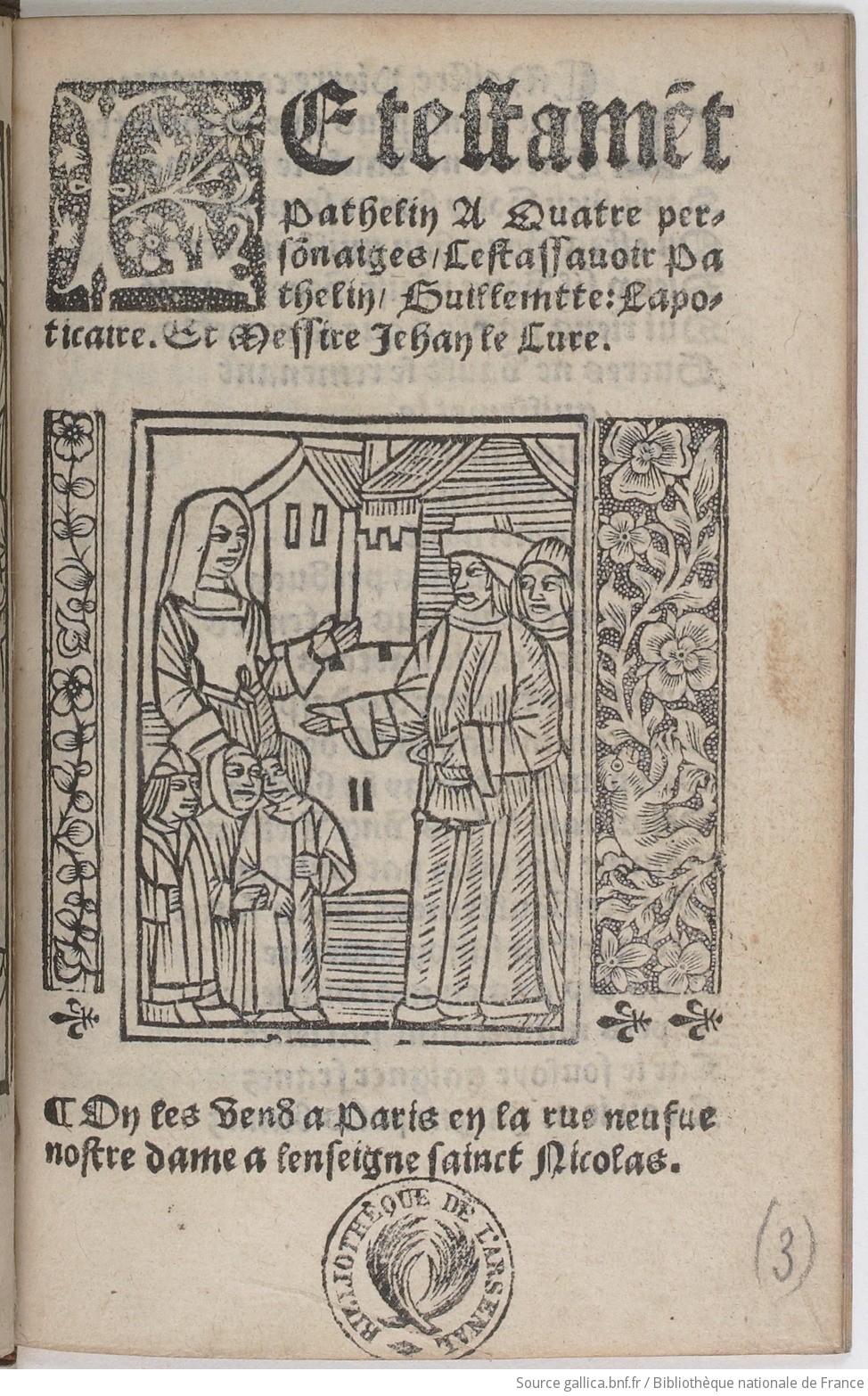 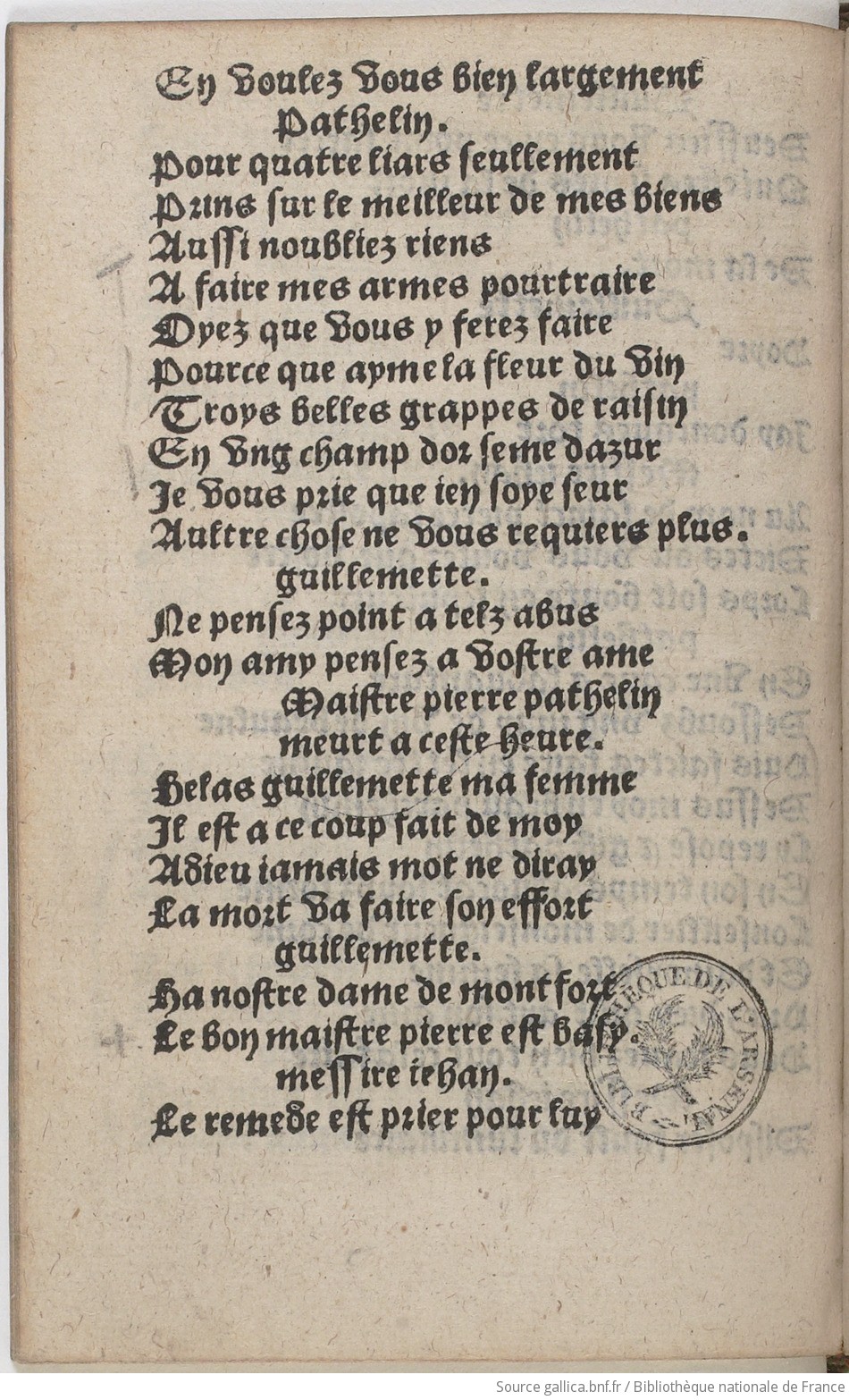 Le Testament de Pathelin (8-BL-14489 (3), 1r)Le Testament de Pathelin (8-BL-14489 (3), 15v)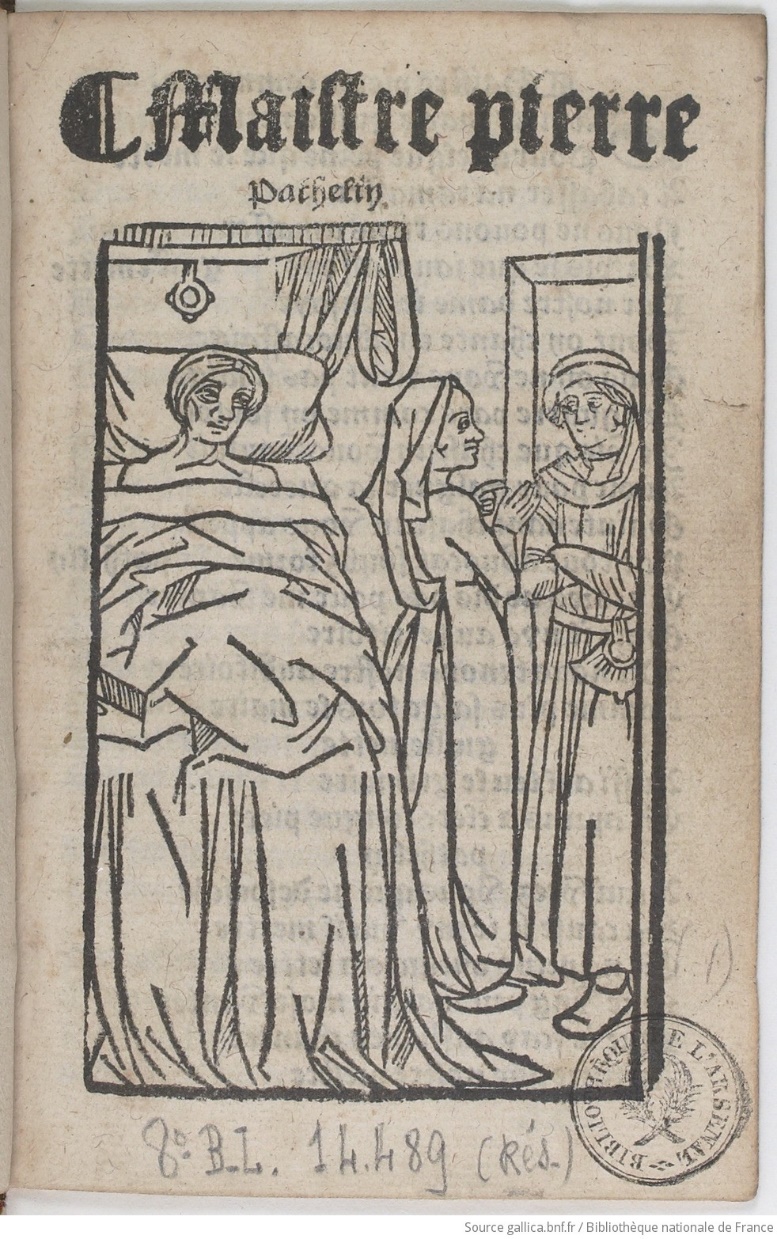 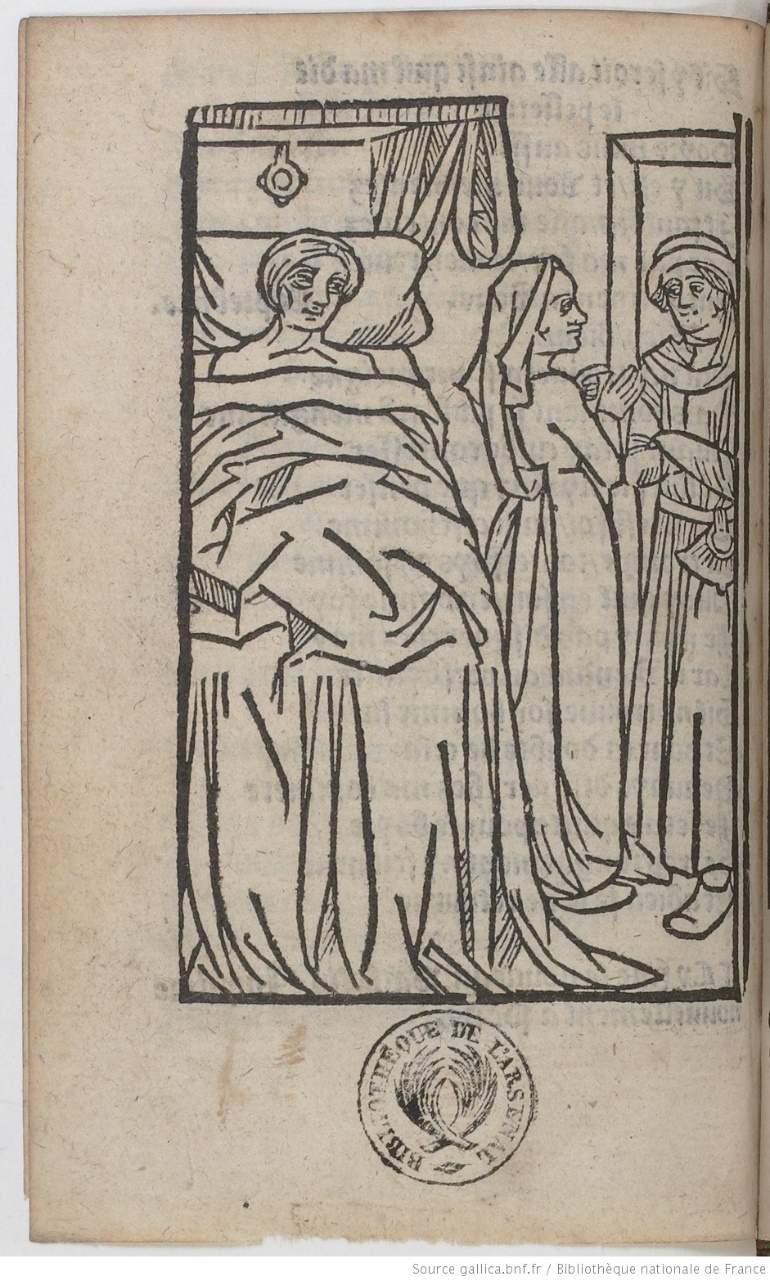 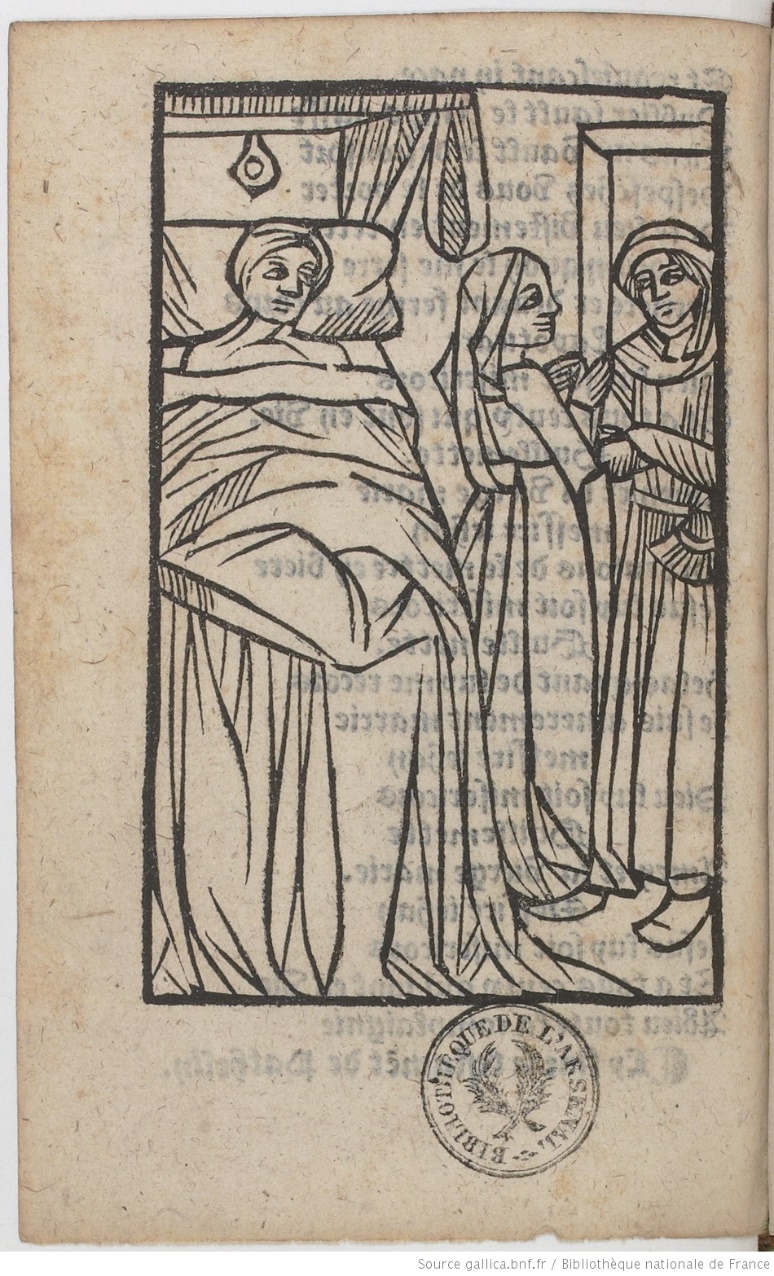 Maistre Pierre Pathelin (8-BL-14489 (1), 1v)Le Nouveau Pathelin (8-BL-14489 (2), 24r )Le Testament de Pathelin (8-BL-14489 (3), 16v)